.Intro: 16 countsRock Side,  Recover ¼ L, Shuffle Fwd, Rock Fwd, Recover, Coaster CrossR Side, Behind, R Side Rock, Recover, Behind, ¼ Turn Left, Shuffle FwdL Rock Fwd, Recover, L Back, R Point, R  Back,  L Point, ¼ Sailor LeftR Rock Fwd, Recover, ½ Shuffle Right, ½ Pivot Right, Shuffle FwdStart again* Dance the 5th and 10th wall up to and including count 24 (count 8 of the 3rd section) and start againHoly Days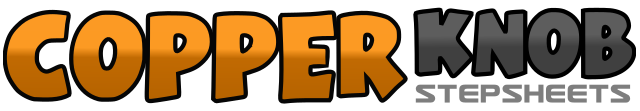 .......Count:32Wall:4Level:Improver.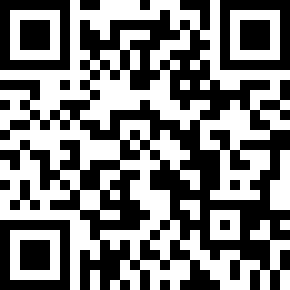 Choreographer:Dwight Meessen (NL) & Lee Hamilton (SCO) - February 2017Dwight Meessen (NL) & Lee Hamilton (SCO) - February 2017Dwight Meessen (NL) & Lee Hamilton (SCO) - February 2017Dwight Meessen (NL) & Lee Hamilton (SCO) - February 2017Dwight Meessen (NL) & Lee Hamilton (SCO) - February 2017.Music:Holy Days - Sean McConnellHoly Days - Sean McConnellHoly Days - Sean McConnellHoly Days - Sean McConnellHoly Days - Sean McConnell........1-2RF rock side, LF ¼ left recover  (9)3&4RF step forward, LF step beside,  RF step forward5-6LF rock forward, recover weight on RF7&8Step LF back, step RF beside LF, cross LF over RF1-2Step RF to right side, cross LF behind RF3-4Rock RF out to right side, recover weight on LF5-6Cross RF behind LF, step LF ¼ Turn left forward (6)7&8Step RF forward, step LF beside RF, step RF forward1-2Rock LF forward, recover weight on RF3-4Step LF back, point RF to right side5-6Step RF back, point LF to left side7&8Cross LF ¼ left behind RF, step RF small to right side, recover weight on LF  (3)1-2Rock RF forward, recover weight on LF3&4Step RF ¼ right, step LF beside RF, step RF ¼ right forward  (9)5-6Step LF forward, pivot ½ Turn right   (3)7&8Step LF forward, step RF beside LF, step LF forward